«ГУМАТЭМ» - ПРИЗНАННЫЙ СПОСОБ УВЕЛИЧЕНИЯ УРОЖАЯ «ГУМАТЭМ» - это удобрение, которое ведет к ускорению созревания плодов на 10 и более дней, что ведет к повышению урожайности при нашем климате на 30 - 50% уже в первый год применения, способствует восстановлению гумуса почвы и увеличению устойчивости растений к неблагоприятным условиям, увеличивает количество витаминов в плодах.В результате наблюдений установили, что методы, которые применяют люди в сельском хозяйстве при выращивании культур, не дают нужных результатов. Ясно, что основой является плодородие грунта, а именно гумус – органическая часть почвы, которая содержит питательные вещества, необходимые для растений. Однако в силу развития технологий и человечества этих веществ остается меньше и меньше. Для решения этой задачи разработано удобрение «ГуматЭМ», которое улучшает корневую структуру, состояние грунта, исключает негативное воздействие на растения химических препаратов и радиоактивного излучения, насыщает почву гуминовыми веществами. 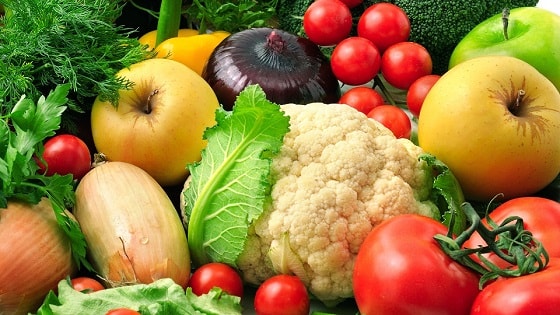 Мы знаем, что гуминовые вещества, которые содержатся в торфе, угле усваиваются грунтом не так эффективно, так как определяющую роль играет состояние ее микрофлоры. Так как жизнь растений непосредственно зависит от состояния гумуса и содержащихся в нем веществ возникла острая необходимость найти способ как его улучшить.Поэтому ученые пришли к решению этой проблемы, которое заключается в использовании гуматов в соединении с почвенными микроорганизмами. Такой «полезный дуэт» позволяет повысить качество грунта при минимальных временных ресурсах. Для этого создали препарат «ГуматЭМ», который улучшает микрофлору, состояние почвы и в конечном итоге, повышает урожайность. На удобрение лучше реагируют томаты, огурцы, баклажаны. Такая же реакция у кабачков, капусты, перца, пшеницы и кукуруза.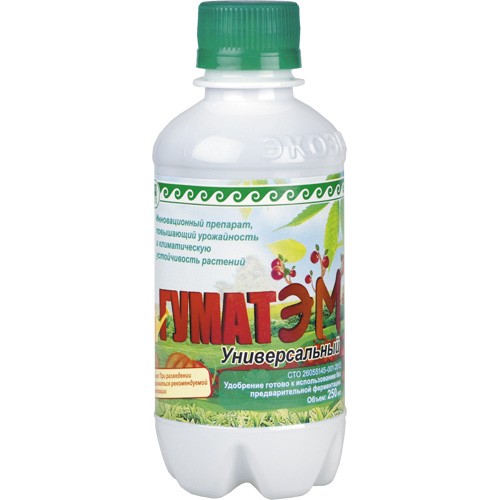 Перед началом использования встряхнуть и развести в следующей пропорции:• полив рассады: 1:1600 (1 колпачок на 9-11 литров воды);• внекорневая подкормка: 1:800 (2 колпачка на 9-11 литров воды);• осенняя обработка: 1:400 (4 колпачка на 9-11 литров воды). Гумусовые вещества играют важную роль в развитии растений. Оптимальный уровень влажности, соотношение питательных, биологически активных веществ и полезных микроорганизмов дает прекрасные результаты в росте и развитии культур, поэтому мы рекомендуем использовать признанные способы и исключительно проверенные удобрения, к которым относится серия «ГуматЭМ». Продукты из данной серии выполняют функции по развитию растений, защите, получения полезных плодов, увеличения в них витаминов. Это формирует благоприятную почву на годы, которая будет с каждым годом увеличивать урожай и улучшать вкусовые свойства сельскохозяйственных продуктов. Выращивайте легко и с удовольствием вкусные, полезные плоды, которые будут экологически чистыми и здоровыми с серией «Гуматэм».При подготовке статьи использованы материала сайта: https://arqo.ru/goods/udobrenie-gumatem-universalnyjНа нашем сайте argo-em1.ru в разделе Блог, Вы можете найти видео по теме:https://argo-em1.ru/blog/news/video-em-tehnologiya-zaschita-rastenij-2018-6-8/Видео «ЭМ-технология - защита растений»https://argo-em1.ru/blog/news/video-zaschita-rastenij-ot-koloradskogo-zhuka-belokryilki-i-tli-2018-6-7/Видео «Защита растений от колорадского жука, белокрылки и тли»https://argo-em1.ru/blog/news/emiks-ozdorovlenie-pochvyi-uvelichenie-urozhaya-2018-6-9/Видео «ЭМИКС-оздоровление почвы, увеличение урожая»https://argo-em1.ru/blog/news/video-em-patoka-novyie-svojstva-2018-6-12/Видео «ЭМ-патока – новые свойства»